Консультация для родителей«Путешествие по следам птиц. Синичкин день»Муниципальное автономное дошкольное образовательное учреждение«Детский сад № 103» г. ПермьКонсультацию подготовила воспитатель:  Осмоловская  О.Ю.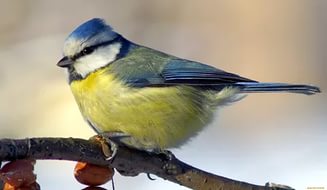 Большинство деревьев стоит с обнажёнными от листьев голыми ветвями, кажется, что деревья спят глубоким сном, но это не совсем верно. Деревья почти спят, вернее, они дремлют, так как хорошо подготовились к холодам: под корой у них плотный пробковый слой, защищающий от холодов, почки покрыты чешуйками, за лето деревья накопили запасы. Из промёрзшей земли корни уже не могут тянуть воду, да и холодного зимнего солнышка дереву не достаточно, поэтому деревья сбрасывают листья и как бы засыпают. И если бы листья не осыпались, ветви могли бы сломаться под его тяжестью снега, а с тоненьких голых веточек снег легко соскальзывает, не причиняя дереву вреда.    Осень близиться к своему завершению. Вот и наступил последний осенний месяц. С давних пор на Руси 12 ноября отмечался Синичкин день, т. е., день встречи зимующих птиц. Люди готовили кормушки, читали стихи про птиц, загадывали загадки, играли и просто любовались зимними птахами. Несколько лет назад в России по инициативе Союза охраны птиц России «Синичкин день» был объявлен экологическим праздником, отмечается он 12 ноября. Синичкин день в России считается днем Зиновия Синичкина — покровителя птиц. По традиции в этот день люди вблизи своих домов развешивают кормушки, подкармливают птиц до самой весны. В народе говорили «Невелика птичка синичка, а свой праздник знает».• Синица кричит утром – к морозной ночи, вечером свистит – к ясному дню.
• Синицы появляются стайками около домов – жди холодов.
• Синица пищит и жмется к дому – к морозу.
• Много синиц на кормушках – к метели, снегопаду.
• Синицы рано улетают в теплые края – скоро похолодает.
• Стучит в окно синица – к доброму известию, подарку.
• Когда сядет на руку синица, нужно загадать желание, и если птаха подаст голос – загаданному сбыться.
• Поймать во сне синицу – знак преодоления неприятностей, достижения целей. ДОБРЫЕ СОВЕТЫ. 
Не выбрасывайте семена арбузов, дынь, тыквы, кабачков. Они очень нравятся птицам. Для свиристелей, снегирей, зябликов заготовьте ягоды рябины, калины, бузины, слегка подсушив ягоды. Синицы и поползни охотно едят семена подсолнечника, крапивы, крошки белого хлеба, сало. Семена репейника-лопуха – лакомство для щеглов. 
Правила подкормки птиц: 
Кормушки должны быть удобными, кормить птиц надо регулярно, 
корма в кормушках должно быть немного. 
Если птичка не ест зимой 6 часов, она погибает. Из десяти мелких птиц в суровые зимы остаются только две. Помогите птицам перезимовать, они вам будут очень благодарны.                     Вот такой Синичкин день! 